Единый государственный экзамен по ОБЩЕСТВОЗНАНИЮИнструкция  по выполнению работыЭкзаменационная работа состоит из двух частей, включающих в себя 29 заданий. Часть 1 содержит 20 заданий с кратким ответом. Часть 2 содержит 9 заданий с развёрнутым ответом.На выполнение экзаменационной работы по обществознанию отводится 3 часа 55 минут (235 минут).Ответом к заданиям части 1 является слово (словосочетание), цифра или последовательность цифр. Ответ запишите по приведённым ниже образцам в поле ответа в тексте работы без пробелов, запятых и других дополнительных символов, а затем перенесите в бланк ответов № 1.Часть 1Запишите слово, пропущенное в таблице.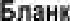  		!  М О Р	Л b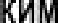 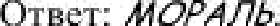 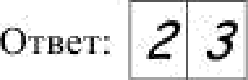 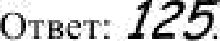 .6   Е	D    Г  Д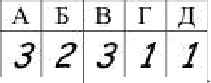 “”"“"'  з  z з /	/; 2 312 5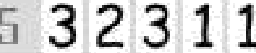 Ответ:     	2	Найдите понятие,  которое является обобщающим  для всех остальных по-нятий представленного ниже ряда. Запишите это слово (словосочетание).нормы;  2) знания,	3)  поступки;  4)  мировоззрение;  5) ценности;  6) самосознание.Ответ:  	Задания части 2 (21—29) требуют полного ответа (дать объяснение, описание или обоснование; высказать и аргументировать собственное мнение). В бланке ответов № 2 укажите номер задания и запишите его полное решение. Выполняя последнее задание работы, Вы можете проявить свои знания и умения на том содержании, которое для Вас более привлекательно.Все бланки ЕГЭ заполняются яркими чёрными чернилами.Допускается использование гелевой, или капиллярной, или перьевой ручек.При выполнении заданий можно пользоваться черновиком. Записи в черновике не учитываются при оценивании работы.Баллы, полученные Вами за выполненные задания, суммируются. Постарайтесь выполнить как можно больше заданий и набрать наибольшее количество баллов.   Ниже приведён ряд терминов. Все они, за исключением двух, относятся к признакам этнической общности. Найдите два термина, «выпадающих»  из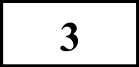 общего ряда, и запишите в ответ цифры, под которыми они указаны.Социальный cmamyc; 2) язык, 3) историческая память; 4) авторитет,5) культура, 6) самосознание.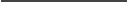 Ответ: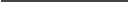 Желаем успеха.!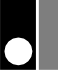    Найдите в приведённом ниже списке верные суждения о критериях общественного прогресса и запишите цифры, под которыми они указаны.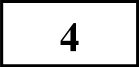 Fуманистическим критерием общественного прогресса является увеличение продолжительности жизни человека.В качестве критерия общественного прогресса принимается уровень развития производительных сил.Универсальным критерием общественного прогресса является уровень развития науки и техники.Одним из критериев общественного прогресса может выступать упрощение общественных отношений.Основным моральным критерием общественного прогресса может считаться совершенствование нравственности людей.Ответ:   	   Остановите соответствие между произведениями искусства и видами, к которым  эти произведения  относятся: к каждой позиции, данной в первом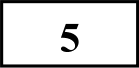 столбце, подберите соответствующую позицию из второго столбца.  В прошлом году в крупном европейском городе прошла конференция, в которой приняло участие большинство стран мира. Какие факты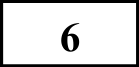 свидетельствуют о том, что конференция была посвящена глобальным экологическим проблемам? Запишите цифры, под которыми они указаны.На конференции обсуждались проблемы коренных народов Севера, связанные с глобальным потеплением.Наибольшее внимание привлекло выступление, посвящённое расширению системы образования в странах Центральной Африки.По результатам конференции было принято решение активизировать просветительскую деятельность в природоохранных зонах.Страны-участники заявили о необходимости выделения в государственных бюджетах средств на природоохранные цели.Страны-участницы приняли решение о совместной разработке инновационных энергосберегающих решений в быту.На конференции осудили попытки некоторых стран работать над созданием ядерного оружия.Ответ:   	Выберите верные суждения об источниках финансирования бизнеса и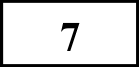 ПРОИЗВЕДЕНИЕ ИСКУССТВАА) батальное полотно Б) здание театраВ) балетная постановка Г) скульптурная группа Д) радиоспектакльОтвет: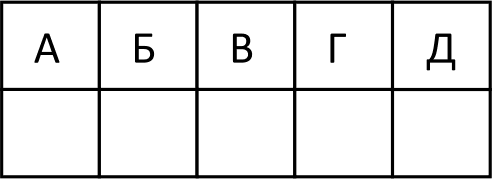 ВИД  ИСКУССТВАдинамический вид искусствастатический вид искусствазапишите цифры, под которыми они указаны.Финансирование позволяет полностью или частично покрыть издержки производства.Основной недостаток самофинансирования бизнеса связан с ограниченностью имеющихся у фирмы средств.    Внешнее финансирование бизнеса может привлекаться посредством выпуска акций и их размещение на фондовом рынке.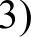 Внутренним источником финансирования бизнеса является выпуск облигаций.    Внешний источник финансирования фирмы — амортизационные отчисления.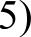 6)Ответ:   	   Остановите	соответствие	между	формами	собственности	и иллюстрирующими  их  примерами:  к  каждой  позиции,  данной  в первом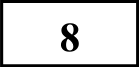 столбце, подберите соответствующую позицию из второго столбца.    На графике отражена ситуация на рынке табачных изделий. Что из приведённого ниже могло вызвать сдвиг кривой спроса (D) из положения D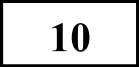 в положение D1? (На графике Р — цена товара, Q — количество товара.)ПРИМЕРЫА) вооруженные силы страны Б)   семейная фирмаВ) приватизированная квартираГ) национальный парк Д)   дачный участокФОРМЫ  СОБСТВЕННОСТИчастная  собственность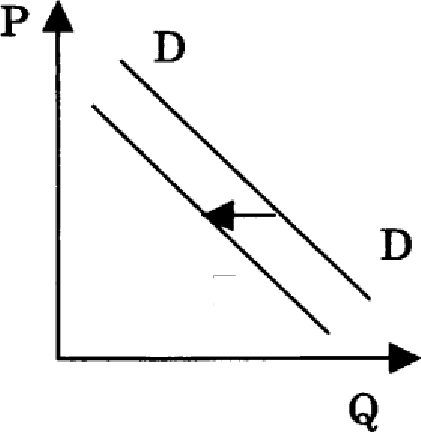 государственная	D,собственностьD,Запишите в таблицу выбранные цифры под соответствующими буквами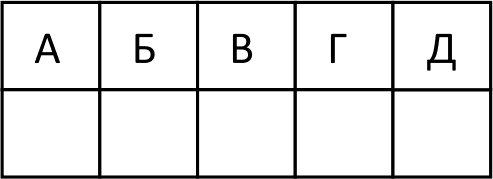 Ответ:Правительство страны А ввело высокую пошлину на ввоз в страну	 автомобилей заграничного производства. Найдите в приведенном списке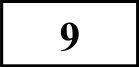 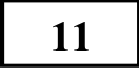 возможные последствия этого решения. Запишите цифры, под которыми они указаны.Увеличение cпpoca на отечественные автомобилиСнижение предложения автомобилей заграничного производстваСокращение количества автомобилей, производимых в странеРост цен на заграничные автомобилиСнижение цен на автомобили отечественного производстваРост производства заграничных автомобилей Ответ:   	Рост доходов производителей табакаИзменение предпочтений людейВведение единого налога на производителейСнижение цен на электронные сигаретыСокращение издержек производства табачных изделий Ответ:   	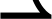 Выберите верные суждения о видах социального взаимодействия и запишите цифры, под которыми они указаны.Взаимоуважение осложняет сотрудничество.Сотрудничество направлено на достижение совместной цели.Успешное взаимодействие обеспечивает укрепление сотрудничества.Столкновение несовместимых взглядов индивидов приводит к конкуренции.Неравенство в уровне доходов и потребления между богатыми и бедными, нестабильность экономического, политического и социального развития неизбежно ведут к конфликтам на различных уровнях.Если каждая сторона получает то, что считает приемлемым, возникаетконфликт.Ответ:   	Полученные данные представле-ны в таблице (% от числа опрошенных).Проанализиурйте данные таблицы. Выберите из приведенного списка выводы, которые можно сделать на основе таблицы, и запишите в ответе цифры, под которыми они указаны.У более половины опрошенных развиты патриотические чувства.Каждый третий респондент готов служить в армии и защищать Родину.Четвертая часть опрошенных не интересуется политической жизнью страны и не участвует в выборахцифры, под которыми они указаны.Орган государственной власти обладает  государственно- властными полномочиями, позволяющими ему  выступать  от имени и по поручению государства.Органы государственной власти наряду с органами местного самоуправления не входят в систему публичной власти    Порядок возникновения органа государственной власти, его компетенция и структура определяются вышестоящим государственным органом.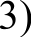 4) Органы государственной власти наделены возможностью воздействовать, в том числе путем применения государственного принуждения, на деятельность граждан, их объединений, других государственных органов, органов местного самоуправления.    Органы власти субъектов РФ не являются органами государственной власти.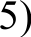 Ответ:  	Каждый пятый испытывает чувство гордости за свой народ5	Почти   половина   респондентов   хотела   бы  выехать   за границу  на постоянное место жительства.Ответ:   	совместными полномочиями государства и субъекта Российской Федерации, которые их исполняют: к каждой позиции, данной в  первом столбце, подберите соответствующую позицию из второго столбца.печатный орган — газету и со временем превратить ее в средство массовой информации. Какие критерии обязательны для того, чтобы новая газета стала средством массовой информации? Запишите цифры, под которыми они указаны.ПОЛНОМОЧИЯА) регулирование и защита прав и  свобод человека и гражданина,  гражданство  в Российской Федерации, регулирование и защита прав национальных меньшинств.Б) метеорологическая служба, стандарты, эталоны, метрическая система и исчисление времени; геодезия и картография; наименование географических объектов; официальный бухгалтерский и статистический учет.В) судоустройство; прокуратура; уголовное, уголовно-процессуальное	и	уголовно- исполнительное законодательство; амнистия и помилование; гражданское, гражданско- процессуальное и арбитражно-процессуальное законодательство; правовое регулирование интеллектуальной собственности.Г) обеспечение соответствия конституций и законов республик, уставов, законов и иных нормативно-правовых актов краев, областей, городов федерального значения, автономных областей, автономных округов Конституции Российской Федерации и федеральным законамД) вопросы владения, пользования  и распоряжения землей, недрами, водными и другими природными ресурсамиСУБЪЕКТ ВЛАСТИгосударствосовместное ведение	ссубъектами РФ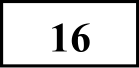 Газета должна иметь постоянное название, текущий номер и выходить не реже одного раза в год.Fазета должна быть красочной и содержать информацию о курсах валютТираж газеты должен быть не менее 1000 экземпляровFазета должна быть зарегистрирована в органах РоскомнадзораFазета должна быть органом политической партии или общественного объединенияFазета должна иметь заключение цензораОтвет:     	Что из перечисленного характеризует закреплённую в  Конституции России свободу слова и мысли? Запишите цифры, под которыми указаны данные характеристики.гарантии доступности и бесплатности основного общего и среднего профессионального образованиязапрет принудительного трудаправо на свободное использование своих способностей для предпринимательской деятельностиправо свободно искать, получать, передавать, производить и распространять информацию любым законным способомзапрет цензурыОтвет:  	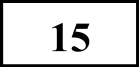 Запишите в таблицу выбранные цифры под соответствующими буквами. Ответ: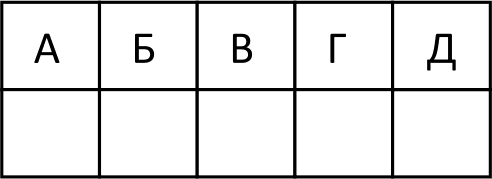 Единый государственный экзамен, 2018 г.ОБЩЕСТВОЗНАНИЕТренировочный вариант №4 от 30.10.20176 / 15   Двадцатичетырехлетняя   этнически	русская   гражданка	Казахстана	с высшим  образованием  и  знанием  двух  европейских  языков  приехала  в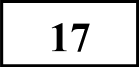 Россию, чтобы устроиться на работу в одну из крупных кампаний в качестве руководителя среднего звена с последующим повышением в должности. Однако во время собеседования с руководителем отдела кадров узнала, что для занятия желаемой должности ей необходимо иметь российское гражданство. Гражданка Казахстана решила вступить в гражданство РФ. Какие требования она должна выполнить обязательно? Запишите цифры, под которыми они указаны.Владеть русским языкомИметь место жительстваИметь законный источник доходаИметь документ об отсутствии серьезных заболеванийОтказаться от имеющегося гражданстваИметь родственников в РоссииОтвет:   	   Остановите соответствие между правом и возрастом гражданина, с которого он может пользоваться  этим правом: к каждой позиции, данной в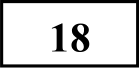 первом столбце, подберите соответствующую позицию из второго столбца.  Fражданка  Д	решила   устроиться   на   работу   в  частную фирму.  При заключении  трудового  договора владелец фирмы  предупредил  ее,  чтобы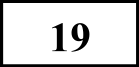 она внимательно прочитала трудовой договор, поскольку Трудовой кодекс РФ предоставляет частной фирме ряд возможностей, которые могут не устроить гражданку Д. Какие из перечисленных частных положений предприниматели могут определять самостоятельно? Запишите цифры, под которыми они указаны.Минимальный размер заработной платыРазмеры поощрительных выплатКоличество рабочих часов в неделюСистему оплаты трудаМинимальную продолжительность ежегодного оплачиваемого отпускаРазмеры должностных окладов Ответ:  	   Нрочитайте приведённый ниже текст, в котором пропущен ряд слов. Выберите из предлагаемого списка слова, которые необходимо вставить на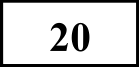 место пропусков.Выберите из предлагаемого списка слова, которые необходимо вставить на место пропусков.Социология молодёжи как отрасль знания формировалась и развивается наПPABOА)  на  презумпцию невиновностиБ)   на   участие	в    работе    суда  в   качестве присяжного заседателяВОЗРАСТ ГРАЖДАНИНАсовершеннолетнийоснове 	(А) разделения возрастных когорт для исследования той группы, которая находится в процессе подготовки к замещению уходящих поколений и воспроизводству социальной 			(Б). Отсюда пересечение с такими областями, как социология 	(В), культуры, семьи. Как следствие — проблематика воспитания 		(Г) социализации, социального 		(Д) и самоопределения. Осуществляется изучениеВ)  быть  избранным  в органы государственной	2)	не	зависит	отвласти	возрастана владение частной собственностью Д) на участие в управлении государствомЕ)	на	поиск	и	получение	необходимой информацииЗапишите в таблицу выбранные цифры под соответствующими буквами Ответ: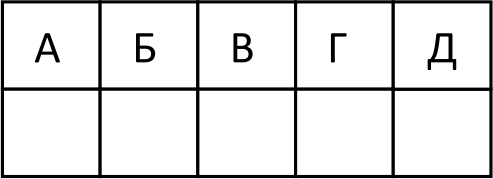 кризисов 	(Е), связанных с переходом из одного статуса в другой.Слова в списке даны в именительном падеже. Каждое слово может быть использовано только один раз.Выбирайте последовательно одно слово за другим, мысленно заполняя каждыйпропуск. Обратите внимание на то, что слов в списке больше, чем Вампотребуется  для  заполнения пропусков.Список терминов:контрольидентичностьструктурастатусагентпроисхождениедемографическийпрофессиональныйобразованиеВ данной ниже таблице приведены буквы, обозначающие пропущенные слова. Запишите в таблицу под каждой буквой номер выбранного вами словаОтвет: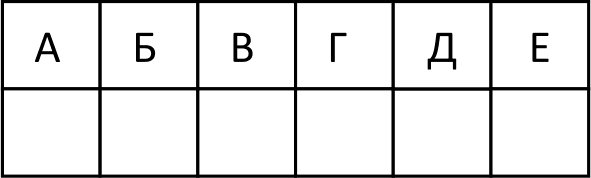 времена и повсюду ведение хозяйства человеком сводилось к составлению и осуществлению хозяйственных планов. На планах, таким образом, покоится вся экономическая деятельность...Отдельный план и его осуществление — вот с чего следует начинать сис- темный анализ чистых формообразующих элементов, из которых построены все существовавшие в истории экономические структуры.Такой способ позволяет прежде всего точно осмыслить обе чистые основ- ные формы, которые обнаруживает историческое исследование во всех эпохах: идеальные типы неменовой «централизованно управляемой экономики» и «меновой экономики». Система «централизованно управляемой экономики» характеризуется тем, что вся повседневная экономическая жизнь общества регулируется планами, исходящими из одного центра. Если же экономика общества состоит из двух и более отдельных хозяйств, каждое из которых составляет и проводит в жизнь свои планы, то это — система «меновой экономики».Следы других экономических  систем—	помимо этих двух—	не удается обнаружить ни в современной экономической действительности, ни в прошлом; вряд ли можно себе представить, что они будут найдены и в будущем.Часть 2 	ПRочитайте текст и выполните задания 21-24.	Почему делает данную работу сельскохозяйственный рабочий крупного поместья? На основе хозяйственного плана управляющего поместьем. Почему домашняя хозяйка покупает сегодня 50 килограммов картофеля? Потому что это соответствует ее хозяйственному плану. Почему рабочий В. работает сегодня токарем по металлу на машиностроительном заводе? На основе своего хозяйственного плана или — если он делает это подирективе центральных государственных властей — претворяя в жизнь хозяйственный план этих властей. Почему настоятель Санкт-Fалленского монастыря повелел в 980 г. выращивать определенные плоды? Опять же на основе своего хозяйственного плана. Это же относится к руководителю какого-нибудь египетского храмового хозяйства в 500 г. до н.э. Во все231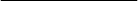 232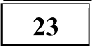 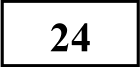 В. ОйкенК чему, по мнению автора, сводилась во все времена хозяйственная деятельность человека? Что выступает в тексте основой экономической деятельности людей?Какие две основные формы экономической деятельности людей выделены автором?Предложите известные вам названия двух экономических систем, описанных автором, и укажите по одному не названному в тексте отличительному признаку каждой из них.Автор называет выявленные им формы (типы) экономики «идеальными» и обращает внимание на «формообразующие элементы, из которых построены все существовавшие в истории экономические структуры». Существуют ли эти типы и формы в чистом виде? Как указанные формообразующие элементы представлены в различных экономических системах? Для чего, на ваш взгляд, нужно их выделение (определение) в экономической теории?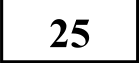 23623728239Какой смысл обществоведы вкладывают в понятие «социально- экономический конфликт»? Привлекая знания обществоведческого курса, составьте два предложения: одно предложение, содержащее информацию о причинах социально-экономического конфликта, и одно предложение о сторонах социально-экономического конфликта.Раскройте на примере теоретическое положение о том, что на социальное познание оказывает влияние совпадение субъекта и объекта познания.Сформулируйте два положения и каждое из них проиллюстрируйте примером.В трудах философов Нового времени, таких как Г. Гроций, Т. Гоббс, Ш. Монтескье, Ж.Ж. Pycco, появляется и находит все обоснование идея об обществе, существующим внутри государства и являющимся по отношению к государству относительно самостоятельным. Условиями существования такого общества являются формальное равенство граждан, невмешательство публичной власти в отношения, складывающиеся между частными лицами. Назовите общество, идею которого обосновалифилософ елюбаусло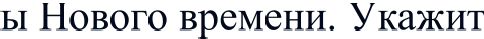 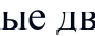 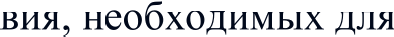 существования этого общества, которые не названы в тексте задания.Вам поручено подготовить развёрнутый ответ по теме «Fражданско- правовая ответственность и её виды». Составьте план, в соответствии с ко- торым Вы будете освещать эту тему. План должен содержать не менее трёх пунктов, из которых два или более детализированы в подпунктах.Выберите одно из предложенных ниже высказываний и на его основе напишите мини-сочинение. Обозначьте по своему усмотрению одну или несколько основных идей затронутой автором темы и раскройте её (их).При раскрытии обозначенной(-ых) вами основной(-ых) идеи(-й),в рассуждениях и выводах используйте обществоведческие знания (соответствующие понятия, теоретические положения), иллюстрируя их фактами и примерами из общественной жизни и личного социального опыта, примерами из других учебных предметов. Для иллюстрации сформулированных   Вами   теоретических	положений,	рассуждений   и выводов приведите не менее двух фактов /примеров из различных источников.	Каждый	приводимый	факт		/	пример		должен	быть сформулирован развёрнуто и явно связан с иллюстрируемым положением, рассуждением,  выводом.293d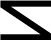 29a.229a.329a.429a.5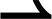 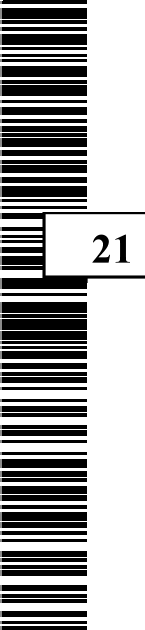 Система оценивания  экзаменационной работы  по обществознаниюЧасть 1Задания 1—3, 10, 12 оцениваются 1 баллом. Задание считается выполненным верно, если ответ записан в той форме, которая указана в инструкции по выполнению задания.Правильное выполнение заданий 4—9, 11, 13—20 оценивается 2 баллами. Эти задания оцениваются следующим образом: полное правильное выполнение задания — 2 балла; выполнение задания с одной ошибкой (одной неверно указанной, в том числе лишней, цифрой наряду со всеми верными цифрами) ИЛИ неполное выполнение задания (отсутствие одной необходимой цифры)	1 балл; неверное выполнение задания (при указании двух или более ошибочных цифр)	0 баллов.Часть 2Критерии оценивания  заданий  с развёрнутым ответомПочему делает данную работу сельскохозяйственный рабочий крупного поместья? На основе хозяйственного плана управляющего поместьем. Почему домашняя хозяйка покутіает сегодня 50 килограммов картофеля? Потому что это соответствует ее хозяйственному плану. Почему рабочий В. работает сегодня токарем по металлу на машиностроительном заводе? На основе своего хозяйственного плана или — если он делает это подирективе центральных государственных властей — претворяя в жизнь хозяйственный план этих властей. Почему настоятель Санкт-Галленского монастыря повелел в 980 г. выращивать определенные плоды? Опять же на основе своего хозяйственного плана. Это же относится к руководителю какого-нибудь египетского храмового хозяйства в 500 г. до н.э. Во все времена и повсюду ведение хозяйства человеком сводилось к составлению и осуществлению хозяйственных планов. На планах, таким образом, покоится вся экономическая деятельность...Отдельный план и его осуществление — вот с чего следует начинать сис- темный анализ чистых формообразующих элементов, из которых построены все существовавшие в истории экономические структуры.Такой способ позволяет прежде всего точно осмыслить обе чистые основ- ные формы, которые обнаруживает историческое исследование во всех эпохах: идеальные типы неменовой «централизованно управляемой экономики» и «меновой экономики». Система «централизованно управляемой экономики» характеризуется тем, что вся повседневная экономическая жизнь общества регулируется планами, исходящими из одного центра. Если же экономика общества состоит из двух и более отдельных хозяйств, каждое из которых составляет и проводит в жизнь свои планы, то это — система «меновой экономики».Следы других экономических систем — помимо этих двух — не удается обнаружить ни в современной экономической действительности, ни в прошлом; вряд ли можно себе представить, что они будут найдены и в будущем.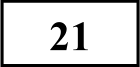 232К чему, по мнению автора, сводилась во все времена хозяйственная деятельность человека? Что выступает в тексте основой экономической деятельности людей?Какие две основные формы экономической деятельности людей выделены автором?В. Ойкен   Предложите известные вам названия двух экономических систем, описанных автором, и укажите по одному не названному в тексте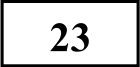 отличительному признаку каждой из них.Автор называет выявленные им формы (типы) экономики «идеальными» и обращает внимание на «формообразующие элементы, из которыхпостроены все существовавшие в истории экономические структуры». Существуют ли эти типы и формы в чистом виде? Как указанные формообразующие элементы представлены в различных экономических системах? Для чего, на ваш взгляд, нужно их выделение (определение) в экономической теории?Какой смысл обществоведы вкладывают в понятие «социально- экономический конфликт»? Привлекая знания обществоведческого курса,составьте два предложения: одно предложение, содержащее информацию о причинах социально-экономического конфликта, и одно предложение о сторонах социально-экономического конфликта.      Раскройте на примере теоретическое положение о том, что на социальное познание оказывает влияние совпадение субъекта и объекта познания.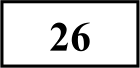 Сформулируйте два положения и каждое из них проиллюстрируйте примером.В трудах философов Нового времени, таких как Г. Гроций, Т. Гоббс, Ш. Монтескье, Ж.Ж. Pycco, появляется и находит все обоснованиеидея об обществе, существующим внутри государства и являющимся по отношению к государству относительно  самостоятельным.Условиями существования такого общества являются формальное равенство граждан, невмешательство публичной власти в отношения, складывающиеся между частными лицами. Назовите общество, идею которого обосновали философы Нового времени. Укажите любые два условия, необходимых для существования этого общества, которые не названы  в тексте задания.Вам поручено подготовить развёрнутый ответ по теме «Гражданско- правовая ответственность и её виды». Составьте план, в соответствии с ко-торым Вы будете освещать эту тему. План должен содержать не менее трёх пунктов, из которых два или более детализированы в подпунктах.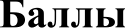 рассуждением, выводом.29a.1Экономика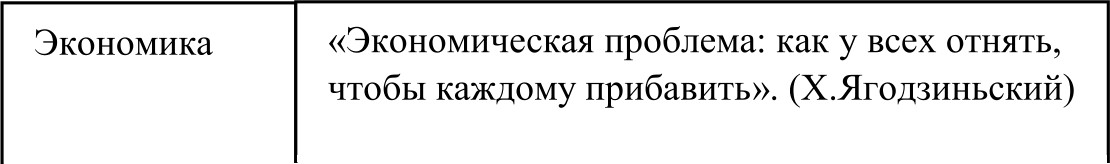 293.2«Экономическая проблема: как у всех отнять, чтобы каждому прибавить». (Х.Ягодзиньский)293.4293.32*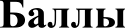 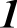 239		Выберите одно из предложенных ниже высказываний и на его основе напишите  мини-сочинение. Обозначьте  по своему  усмотрению  одну  или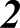 несколько основных идей затронутой автором темы и раскройте её (их). При раскрытии обозначенной(-ых) вами основной(-ых) идеи(—й),в рассуждениях и выводах используйте обществоведческие знания (соответствующие понятия, теоретические положения), иллюстрируя их фактами и примерами из общественной жизни и личного социального опыта, примерами из других учебных предметов. Для иллюстрации сформулированных   Вами   теоретических	положений,   рассуждений	и выводов приведите не менее двух фактов /примеров из различных источников.	Каждый	приводимый	факт		/	пример	должен	быть сформулирован развёрнуто и явно связан с иллюстрируемым положением,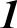 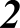 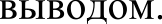 Варнаіггы ответаКолнчество опро- шенных (Р«)Считаіот Россиіо мошнои мировой державойl2Готовы служить в арнии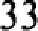 Хотели бы уехать на постоянное место жительства в дру- гую страну10Интересуіотся политическими сФытиями в стране и уча- ствует в выФрах25Испытывают гордость за свой народ20№ заданияОтвет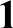 Материальная24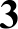 1441255221216134712382112191241024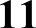 23512124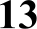 134141112215134164517135182112121924620739512Содержание верного ответа и указания по оцениванию (допускаются иные формулировки ответа, не искажающие его смысла)Балл ыОтвет должен содержать следующие положения:указание на то, что во все времена хозяйственная деятельность человека сводилась к составлению и осуществлению хозяйственных планов;указание на то, что план(ы) выступает (-ют) основой экономической деятельности людей.Правильно указаны оба положения2Правильно указано одно положение1Ответ неправильный0Максимальный балл2Содержание верного ответа и указания по оцениванию (допускаются иные формулировки ответа, не искажающие его смысла)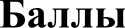 Ответ должен содержать следующие позиции:централизованно управляемая экономикаменовая экономикаПравильно названы все формы2Правильно названы любые две-три формы1Правильно названа только одна формаИЛИ Ответ неправильный0Максимальный балл2Содержание верного ответа и указания по оцениванию (допускаются иные формулировки ответа, не искажающие его смысла)БаллыОтвет должен содержать следующие элементы:в чистом виде в реальной жизни та или иная системы не существуют, но всегда можно говорить о доминировании«формообразующих элементов» одной из них;в реальной жизни возможны сочетания «формообразующих элементов», и если в хозяйственной жизни они представлены в одинаковой степени, тогда принято говорить о смешанной экономике;выделение «формообразующих элементов» необходимо для анализа или научного исследования.Элементы ответа могут быть даны в иных формулировкахПравильно приведены все элементы ответа3Правильно названы два элемента2Элементы ответа названы частично1Приведены рассуждения общего характера, не соответствующиетребованию задания.ИЛИ Ответ неправильный0Максимальный балл3Содержание верного ответа и указания по оцениванию (допускаются иные формулировки ответа, не искажающие его смысла)БаллыВ ответе может быть указано:Название общества: гражданское.Первое условие: существование экономической свободы и рыночных отношений.Второе условие: наличие политического и идеологического плюрализма.Оба ответа верные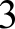 Оба ответа верные, приведено менее двух условий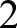 Верный один ответ, приведены два и более условий1Верный только один ответИЛИ Ответ неправильный0Максимальный балл3